Western Australia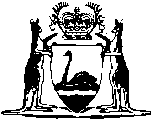 Public Interest Disclosure Act 2003Public Interest Disclosure Regulations 2003Western AustraliaPublic Interest Disclosure Regulations 2003Contents1.	Citation	12.	Commencement	13.	Joint action	1Notes	Compilation table	2Western AustraliaPublic Interest Disclosure Act 2003Public Interest Disclosure Regulations 20031.	Citation		These regulations may be cited as the Public Interest Disclosure Regulations 2003.2.	Commencement		These regulations come into operation on the day on which the Public Interest Disclosure Act 2003 comes into operation.3.	Joint action		If an appropriate disclosure of public interest information relating to the same matter is made to more than one proper authority, they may enter into such arrangements in writing with each other as are necessary and reasonable — 	(a)	to avoid duplication of action;	(b)	to allow their resources to be efficiently and economically used to take action;	(c)	to achieve the most effective results; and	(d)	to ensure that a record of a disclosure is securely kept.Notes1	This is a compilation of the Public Interest Disclosure Regulations 2003.  The following table contains information about that regulation. Compilation tableCitationGazettalCommencementPublic Interest Disclosure Regulations 200327 Jun 2003 p. 2405-61 Jul 2003 (see r. 2 and Gazette 27 Jun 2003 p. 2383)